CURRICULUM VITAE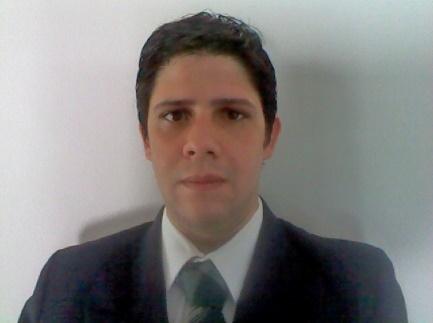 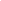 ESTUDIOS Y TÍTULOS-Máster en Justicia Penal Internacional y Derechos Humanos. Egresado de la Universidad de Dundee. Reino Unido de Gran Bretaña e Irlanda del Norte 2017. -Notario. Egresado de la Universidad Católica de Córdoba.Argentina 2016.-Abogado.Egresado de la Universidad Católica de Córdoba. Argentina 2015.BECAS OBTENIDAS-Becario Chevening del Ministerio de Relaciones Exteriores y de la Mancomunidad de Naciones del Reino Unido. 2016 – 2017.ACTIVIDAD EXTRACURRICULAR- Representante de alumnos de máster ante el Comité universitario de la Universidad de Dundee. 2016 - 2017- Miembro observador del Instituto de Derecho Romano “Díaz Bialet” 2012 - Presente- Miembro del Instituto de Derechos Humanos de la Universidad Católica de Córdoba. 2016 – Presente.- Intercambio académico 2011 Orientado al estudio del Derecho Público de la Unión Europea, Derecho Ambiental y a la protección internacional de los Derechos Humanos.1er semestre en “Linnéuniversitetet” - Växjö, Suecia.2do semestre en “Uniwersytet Wrocławski” - Breslavia, Polonia.IDIOMASFRANCÉS (Excelente nivel oral, escrito y de comprensión)- TFI (Test de Français International). Montreal – Canadá 2006 Resultado Global: 935 / 990INGLÉS (Excelente nivel oral, escrito y de comprensión)- IELTS (International English Language Testing System) Buenos Aires 2016. Resultado global: 8.0/9.0EXPERIENCIA PROFESIONAL, DOCENCIA Y VOLUNTARIADOS- 2018/Presente Jefe de Trabajos Prácticos de Derecho Internacional Público Cátedra “C” – Universidad Católica de Córdoba Córdoba - Argentina- Oct 2018/Presente Secretaría Penal Juzgado Federal N°3 - Poder Judicial de la Nación- Feb. 2018/ Oct. 2018 Jefe de la Oficina de Investigaciones Administrativas - Fiscalía de Estado de la Provincia de Córdoba Córdoba – Argentina.- 2013/2017 Oficina de Investigaciones Administrativas - Fiscalía de Estado de la Provincia de Córdoba Córdoba – Argentina.- 2013 CEDI Consulting & Training Córdoba – Argentina.- 2013 Médicos Sin Fronteras Córdoba – Argentina.- 2010/2012 Soñar despierto (Voluntariado)Córdoba – Argentina.- 2007/2009 Grupo Feedback Córdoba – Argentina.- 2006 Opinion Search Inc. Montreal – Canadá.